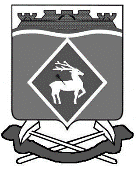 РОССИЙСКАЯ ФЕДЕРАЦИЯРОСТОВСКАЯ ОБЛАСТЬБЕЛОКАЛИТВИНСКИЙ РАЙОНМУНИЦИПАЛЬНОЕ ОБРАЗОВАНИЕ«СИНЕГОРСКОЕ СЕЛЬСКОЕ ПОСЕЛЕНИЕ»СОБРАНИЕ ДЕПУТАТОВ СИНЕГОРСКОГО СЕЛЬСКОГО ПОСЕЛЕНИЯРЕШЕНИЕот 12.08.2021 № 135пос. Синегорский О кандидатурах членов участковых избирательных комиссий с правом решающего голоса (в резерв составов участковых комиссий) по Синегорскому сельскому поселениюВ соответствии со статьей 27 Федерального закона от 12.06.2002 года №67-ФЗ «Об основных гарантиях избирательных прав и права на участие в референдуме  граждан Российской Федерации» Собрание депутатов Синегорского сельского поселения решило:      1. Внести в территориальную избирательную комиссию Белокалитвинского района Ростовской области предложение о зачислении в резерв составов участковых комиссий по Синегорскому сельскому поселению, прилагается.      2. Направить данное решение Собрания депутатов Синегорского сельского поселения с письменными согласиями граждан Российской Федерации, указанных в приложении к настоящему решению, о зачисление в резерв составов участковых комиссий и иных документов, требуемых законодательством Российской Федерации, в территориальную избирательную комиссию Белокалитвинского района Ростовской области.Председатель Собрания депутатов -Глава Синегорского сельского поселения                              Л.С.Рассоловаи Приложение к решению Собрания депутатов Синегорского сельского поселения     от 12.08.2021 № 135Председатель Собрания депутатов -Глава Синегорского сельского поселения                              Л.С.Рассолованошениям                        № п/п№ УИКФамилия, имя, отчествоДата рождения1292Алентьева Татьяна Сергеевна25.05.19842296Романцова Тамара Витальевна07.01.1977